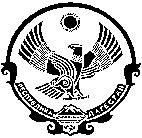                                          РЕСПУБЛИКА  ДАГЕСТАН                                                                                                         СУЛЕЙМАН-СТАЛЬСКИЙ  РАЙОНСОБРАНИЕ ДЕПУТАТОВ СЕЛЬСКОГО ПОСЕЛЕНИЯ                                                     «СЕЛЬСОВЕТ «АЛКАДАРСКИЙ»     индекс: 368772  с. Алкадар, С. Стальский район, Республика Дагестан, Email:sp-alkadar.ru  т.9640131869 05 октябрь 2021 г.                                                                           		№29                                                    РЕШЕНИЕ                       Собрания депутатов сельского поселения                                                                              «сельсовет «Алкадарский» пятого созыва Об установлении ставок арендной платы на территории муниципального образования  сельское поселения сельсовет «Алкадарский»                    Сулейман Стальского района Республики Дагестан  В соответствии со статьёй 2, подпунктом 3 пункта 3 статьи 39.7, статьёй 65 Земельного кодекса Российской Федерации, Федеральным законом от 6 октября 2003 года №131-ФЗ (с изменениями и дополнениями) «Об общих принципах организации местного самоуправления в Российской Федерации», Федеральным законом от 25 октября 2001 года №137-ФЗ (с изменениями и дополнениями) «О введении в действие Земельного кодекса Российской Федерации», постановлением Правительства Российской Федерации от 16июля 2009 года №582«Об основных принципах определения арендной платы при аренде земельных участков, находящихся в государственной или муниципальной собственности, и о правилах определения размера арендной платы, а также порядка, условий и сроков внесения арендной платы за земли, находящиеся в собственностиРоссийской Федерации», Законом РД от 29.12.2017 года №116 «О некоторых вопросах  регулирования земельных отношений в Республике Дагестан», Уставом муниципального образования сельского поселения «сельсовет «Алкадарский», Собрание депутатов  муниципального образования сельского поселения РЕШИЛА:                                                Утвердить порядок определения размера арендной платы за земельные участки, находящиеся  в собственности муниципального образования сельского поселения «сельсовет «Алкадарский», и предоставленные в аренду без торгов. 1.	Размер арендной платы определяется на основании кадастровой стоимости земельного участка и ставки в процентах (Приложение 1), в соответствии с видом разрешенного использования (ВРИ). 2.	Обнародовать настоящее решение путем размещения на доске объявлений  сельского поселения «сельсовет «Алкадарский» расположенной по адресу: 368772, Республика Дагестан, Сулейман Стальский район с.Алкадар ул.Гасан эфенди Алкадарского 27    и разместить на официальном сайте  asp-alkadar.ru  3.	Контроль за исполнением настоящего решения возложить на постоянную комиссию Собрания депутатов  сельского поселения «сельсовет «Алкадарский» по бюджету, налогам, земельным и имущественным отношений, социально-экономическому развитию.      Глава                                                                     Председатель    сельского поселения                                           Собрания депутатов  сельского     поселения                                                              поселения        А.Г.Гусейнов                                                        А.А.Ахмедов                                                                ПОРЯДОК    определения размера арендной платы за земельные участки, находящиеся  в собственности муниципального образования сельское поселение «сельсовет «Алкадарский» Сулейман Стальского района РД, и предоставленные в аренду без торгов Настоящий Порядок определения размера арендной платы за земельные участки, находящиеся в собственности муниципального образования сельское поселение «сельсовет «Алкадарский» Сулейман Стальского района РД, и предоставленные в аренду без торгов (далее - Порядок) разработан в соответствии со статьей 39.7 Земельного кодекса Российской Федерации. Арендная плата за использование земельных участков, находящихся в собственности муниципального образования сельское поселение «сельсовет «Алкадарский» Сулейман Стальского района РД (далее – арендная плата за использование земельного участка), устанавливается за земельный участок в целом в виде определенных в твердой сумме платежей, вносимых периодически. Размер арендной платы за использование земельного участка, если иное не установлено настоящим Порядком, определяется по следующей формуле: РАП = (КС x С), где РАП - размер арендной платы за использование земельного участка; КС - кадастровая стоимость земельного участка (рублей); С - ставка арендной платы за использование земельного участка, установленная в процентах от кадастровой стоимости земельного участка в соответствии с приложением к настоящему Порядку. Если на стороне арендатора земельного участка выступают несколько лиц, являющихся правообладателями помещений в зданиях, строениях, сооружениях, расположенных на неделимом земельном участке, арендная плата рассчитывается для каждого из арендаторов пропорционально размеру принадлежащей ему доли в праве на указанные объекты недвижимого имущества, если иное не установлено договором о порядке пользования земельным участком. Расчет арендной платы за использование земельного участка является обязательным приложением к договору аренды. В случаях,  предусмотренных пунктом 5 статьи 39.7  Земельного кодекса Российской  Федерации  и  абзацем  шестым  пункта  2  статьи 3 Федерального закона  «О  введении  в  действие  Земельного кодекса Российской Федерации»,  размер  арендной  платы  за  использование земельного  участка определяется в соответствии с настоящим Порядком, но не выше размера земельного налога, рассчитанного в отношении такого земельного участка. В случае предоставления земельного участка физическому или юридическому лицу, имеющему право на освобождение от уплаты земельного налога в соответствии с законодательством о налогах и сборах, размер арендной платы за использование земельного участка определяется в соответствии с настоящим Порядком, но не выше размера земельного налога, рассчитанного в отношении такого земельного участка. В случае если кадастровая стоимость земельного участка не установлена, размер арендной платы за использование земельного участка определяется по результатам его рыночной оценки в соответствии с Федеральным законом «Об оценочной деятельности в Российской Федерации», но не ниже размера земельного налога, рассчитанного для данного земельного участка. Если размер арендной платы за использование земельного участка, определенный по результатам рыночной оценки, ниже размера земельного налога, рассчитанного для данного земельного участка, то размер арендной платы за использование земельного участка устанавливается в размере земельного налога. В одностороннем порядке по требованию арендодателя размер арендной платы за использование земельного участка изменяется: в связи с изменением кадастровой стоимости земельного участка; в связи с изменением ставок арендной платы за использование земельного участка, используемых при определении размера арендной платы за использование земельного участка, изменением порядка определения размера арендной платы за использование земельного участка. Перерасчет размера арендной платы за использование земельного участка в связи с изменением ставок арендной платы за использование земельного участка, используемых при определении размера арендной платы за использование земельного участка, порядка определения размера такой арендной платы осуществляется со дня вступления в силу соответствующего нормативного правового акта об установлении (изменении) ставок арендной платы за использование земельного участка, используемых при определении размера арендной платы за использование земельного участка, изменении порядка определения размера арендной платы за использование земельного участка. Перерасчет размера арендной платы за использование земельного участка в связи с изменением кадастровой стоимости осуществляется с 01 января года, следующего за годом, в котором принято решение об утверждении результатов определения кадастровой стоимости земельных участков, если иной порядок применения кадастровой стоимости земельных участков не предусмотрен федеральным 	законодательством.       Приложение №1к Порядку определения размера арендной платы за земельные участки, находящиеся в собственности муниципального образования сельское поселение «сельсовет «Алкадарский» Сулейман Стальского района РД, и предоставленные в аренду без торгов                                                             СТАВКА арендной платы за земельные участки, находящиеся в собственности муниципального образования  сельское поселения сельсовет «Алкадарский» Сулейман Стальского района Республики Дагестан№ пп Наименование вида разрешенного использования земельного участка  Код вида разрешенного использования земельного участка Размер ставки аренды           (%)1 Сельскохозяйственное использование 1.0.    1,52 Выращивание зерновых и иных сельскохозяйственных культур 1.2.    1,53 Овощеводство 1.3.    1,54Садоводство 1.5. 1,55 Животноводство 1.7. 1,56 Птицеводство 1.10. 1,57 Свиноводство 1.11. 1,58 Пчеловодство 1.12. 1,59Хранение и переработка сельскохозяйственной продукции 1.15. 1,510 Ведение личного подсобного хозяйства на полевых участках 1.16. 1,511Питомники 1.17. 1,512Выставочно-ярмарочная деятельность4.101,513Сенокошение1.191,514Выпас сельскохозяйственных животных1.201,5